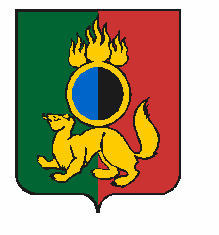 АДМИНИСТРАЦИЯ ГОРОДСКОГО ОКРУГА ПЕРВОУРАЛЬСКПОСТАНОВЛЕНИЕг. ПервоуральскВ соответствии со статьей 179 Бюджетного кодекса Российской Федерации, с постановлением Администрации городского округа Первоуральск от 12 октября 2021 года  № 1953 «Об утверждении Порядка разработки, реализации и оценки эффективности муниципальных программ городского округа Первоуральск, в целях приведения муниципальной программы в соответствие с решением Первоуральской городской Думы от 23 декабря 2021 года № 509 «О внесении изменений в решение Первоуральской городской Думы от 24 декабря 2020 года № 381 «О бюджете городского округа Первоуральск на 2021 год и плановый период 2022 и 2023 годов», Администрация городского округа ПервоуральскПОСТАНОВЛЯЕТ:1. Внести в муниципальную программу  «Охрана окружающей среды на территории городского округа Первоуральск на 2018-2023 годы», утвержденную постановлением Администрации городского округа Первоуральск от 04 октября 2017 года № 2018 следующие изменения:1) Паспорт муниципальной программы «Охрана окружающей среды на территории городского округа Первоуральск на 2018-2023 годы» изложить в новой редакции (приложение 1);2) Цели и задачи, целевые показатели муниципальной программы «Охрана окружающей среды на территории городского округа Первоуральск на 2018-2023 годы» изложить в новой редакции (приложение 2)3) План мероприятий муниципальной программы  «Охрана окружающей среды на территории городского округа Первоуральск на 2018-2023 годы»  изложить в новой редакции (приложение 3).2. Настоящее постановление применяется при исполнении бюджета городского округа Первоуральск на 2021 год и плановый период 2022 и 2023 годов и составлении бюджетной отчетности за 2021 год.3. Разместить настоящее постановление на официальном сайте городского округа Первоуральск.4. Контроль за исполнением настоящего постановления возложить на заместителя Главы Администрации городского округа Первоуральск по жилищно-коммунальному хозяйству, городскому хозяйству и экологии Д.Н.Полякова.13.01.2022№34О внесении изменений в муниципальную программу «Охрана окружающей среды на территории городского округа Первоуральск на 2018-2023 годы», утвержденную постановлением Администрации городского округа Первоуральск от 04 октября 2017 года № 2018Глава городского округа ПервоуральскИ.В.Кабец